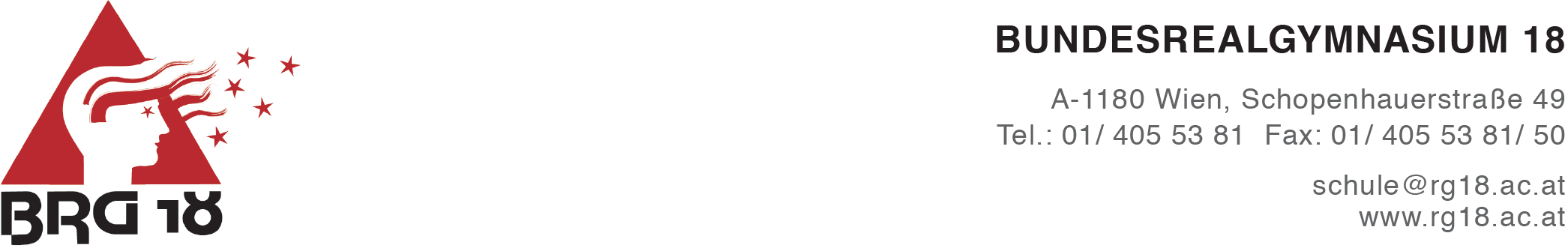 Anmeldung für die 1. Klasse im Schuljahr 2023/24                   AO Hinweis nach DAGVO: Ich bin einverstanden,…. Ich bin nicht einverstanden,……dass Fotos und Videos meines Kindes, die im Rahmen des Unterrichts, während Schulveranstaltungen sowie während der Schulfotografie aufgenommen werden, für die Gestaltung der Schulhomepage und des Jahresberichtes verarbeitet werden. Die aufgenommenen Fotos zeigen ausschließlich SchülerInnen und Schüler im Schulalltag. Es werden von uns keine Portraits oder Bilder mit vollständigem Namen der SchülerInnen und Schüler veröffentlicht! Eine etwaige Zustimmung ist jederzeit ohne Angabe von Gründen widerrufbar! Auf diesem Anmeldeschein werden ausschließlich die gem. § 3, Abs.1 BILDOKG verbindlich vorgeschriebenen Daten erhoben! Die gem. § 8, Abs. 5 BILDOKG vorgesehenen Fristen der Datenlöschung werden eingehalten!Wien, am 	 			Unterschrift d. ErziehungsberechtigtenSchülerin / Schüler männlich	 weiblichVornameZunameSozialversicherungsnummerGeburtsdatumGeburtsortGeburtslandStaatsbürgerschaftMutterspracheReligionsbekenntnisBei O.B.Besteht Interesse am Freifach Evangelisch?          ja   nein Besteht Interesse am Freifach Katholisch?             ja   nein Bisher besuchte VolksschuleGeschwisterkind am BRG 18Wenn JA – Name und Klasse: ja   nein ____________________________________________Klasse: __________Erziehungsberechtigte                                   Mutter: Obsorgerecht  ja   nein NameAnschriftBerufTel.Nr. privat + HandyE-Mail-AdresseTel.Nr. der Arbeits- bzw. DienststelleErziehungsberechtigte                                   Vater: Obsorgerecht  ja   nein NameAnschriftBerufTel.Nr. privat + HandyE-Mail-AdresseTel.Nr. der Arbeits- bzw. DienststelleBei wem wohnt d. Schüler(in) während des Unterrichtsjahres (Eltern, Mutter, Vater oder weitere Angabe)Bei wem wohnt d. Schüler(in) während des Unterrichtsjahres (Eltern, Mutter, Vater oder weitere Angabe)Wer ?Falls nicht wie oben:Anschrift, Tel. Nr.Weitere Notfalladressen oder Notfall TelefonnummernMit welchem Freund/Freundin möchte d. Schüler(in) gemeinsam in eine Klasse gehen? *)vorbehaltlich organisatorischer Maßnahmen.Name: ________________________________________________________